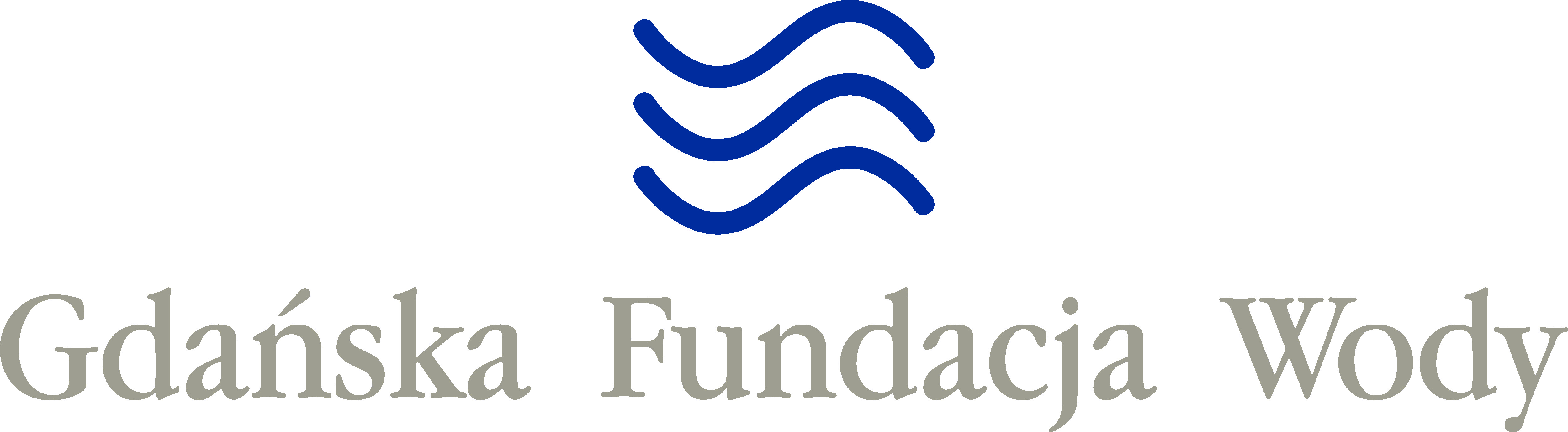 Warsztaty doskonalące w pobieraniu próbek ścieków z kanału i studzienek  Dębogórze k, Gdyni, 23-24 maja 2017Zapraszamy Państwa do udziału w warsztatach przygotowanych na bazie doświadczeń GFW ze współpracy z próbkobiorcami ścieków i  realizacji badań biegłości SAMPLING organizowanych od 2011 roku.Warsztaty skierowane są do próbkobiorców o różnym stopniu doświadczenia, chcących doskonalić umiejętności prawidłowego pobierania próbek ścieków.PROGRAM 23.0509:00-10:30	Wstęp – znaczenie poboru próbek dla uzyskania reprezentatywności próbki.	Przygotowanie poboru – zasada wyboru miejsca i sposobu poboru próbki – przygotowanie sprzętu.	Zasady przygotowania próbki laboratoryjnej.10:30-11:00	Przerwa kawowa11:00-12:30	Sprzęt – rodzaje pobieraków, autosamplery, kalibracja i sprawdzanie12:30-12:45	Przerwa kawowa12:45-14:15	Pobór próbek jednorazowych i złożonych z kanału i studzienki.14.30-15:30	Przerwa obiadowa15.30-16.30	Przygotowanie próbki laboratoryjnej z próbki pierwotnej.	Przygotowanie do wykonania analizy ChZT dla wybranych próbek.Lunch w formie bufetu będzie dostępy na sali wykładowej.24.059:00-10:30	Podsumowanie wyników. Porównanie wyników analiz ChZT poszczególnych próbek – dyskusja.10:30-10:45	Przerwa kawowa10:45-12:00	Najczęściej popełniane błędy przy poborze próbek ścieków.		Wpływ nieprawidłowo pobranej próbki na wyniki analiz.		Walidacja poboru próbek – dyskusja.12:00		ZakończenieINFORMACJE ORGANIZACYJNEMIEJSCE REALIZACJI SZKOLENIASzkolenie odbędzie się w Hotelu FALKO*** w Rumiiwww.hotelfalko.pl, B. Chrobrego 1, 84-230 Rumia / k Gdyni, Tel. 058 671-04-54ZGŁOSZENIE UCZESTNICTWAWypełnioną Kartę Zgłoszenia należy odesłać faksem (58 305 54 30) lub e-mailem (adam.s@gfw.pl ). Istnieje możliwość dokonania rezerwacji miejsca na szkolenie i późniejszego dosłania wypełnionej Karty Zgłoszenia. Prosimy o przesłanie zgłoszenia lub dokonanie rezerwacji do dnia 12 maja 2017r.KWALIFIKACJA I POTWIERDZENIE UCZESTNICTWAO przyjęciu na listę decyduje kolejność Państwa zgłoszeń. Ilość miejsc w warsztatach jest ograniczona. Osoby zgłoszone, na ok. tydzień przed rozpoczęciem szkolenia, otrzymują potwierdzenia uczestnictwa (faksem lub mailem) przypominające najistotniejsze informacje. 
W wyjątkowych sytuacjach losowych i organizacyjnych GFW zastrzega sobie możliwość odwołania szkolenia – taka informacja zostanie przekazana niezwłocznie.ZAKWATEROWANIE I WYŻYWIENIEOrganizator zapewnia obiady i przerwy kawowe podczas szkolenia. Uczestnicy, którzy wypełnią część  Karty Zgłoszenia dotyczącą rezerwacji noclegów, zakwaterowani zostaną w Hotelu FALKO w Rumii k.Gdyni. Z uwagi na ograniczoną ilość pokoi 1-osobowych o rezerwacji w nich miejsca decyduje kolejność zgłoszeń. Rozliczenia kosztów noclegów rezerwowanych przez GFW uczestnicy dokonują 
z Gdańską Fundacją Wody. Osoby rezerwujące noclegi indywidualnie w hotelu oraz osoby korzystające z połączeń tel., Internetu, dodatkowych usług hotelowych opłatę regulują indywidualnie w recepcji hotelu wg stawek obowiązujących na dany sezon.KOSZTKoszt uczestnictwa w szkoleniu wynosi 900,00 zł netto/os i obejmuje obiady, przerwy kawowe, materiały szkoleniowe. W przypadku korzystania z noclegów i kolacji rezerwowanych 
za pośrednictwem GFW opłata za noclegi jest doliczana do wartości faktury za szkolenie.REZYGNACJA Z UDZIAŁUInformację o rezygnacji z udziału w seminarium należy przysłać na adres e-mail: adam.s@gfw.pl lub alicjald@gfw.pl lub pod numer faks 58 741 81 50.GFW zastrzega sobie prawo do obciążenia opłaty manipulacyjnej w wysokości:30% kosztów rezygnacji na 4 dni robocze i mniej przed szkoleniem,100% kosztów w przypadku nieobecności zgłoszonego uczestnika bez uprzedniej rezygnacji.UWAGA! STOSUJEMY stawkę VAT zwolnioną!Jeśli szkolenia doskonalące kwalifikacje zawodowe pracowników administracji publicznej, zakładów budżetowych i jednostek budżetowych są finansowane ze środków publicznych w co najmniej 70%. 
Aby móc zastosować tę korzystniejszą stawkę VAT musimy otrzymać oświadczenie o opłaceniu szkolenia ze środków publicznych. Oświadczenie znajduje się na stronie internetowej GFW www.gfw.pl.Opiekunowie szkolenia: Adam Stępkowski (adam.s@gfw.pl, 605 475 509)Alicja Loch - Dzido (alicja.ld@gfw.pl , tel. 58 305 54 30, kom. 609 649 049)KARTA ZGŁOSZENIA NA SZKOLENIE GŚ-56Termin zgłaszania do 12 maja 2017Warsztaty doskonalące w pobieraniu próbek ścieków z kanału i studzienek  Dębogórze k, Gdyni, 23-24 maja 2017Nazwa instytucji  . . . . . . . . . . . . . . . . . . . . . . . . . . . . . . . . . . . . . . . . . . . . . . . . . . . . . . . . . . . . . . . . . . . . . . . . . . . . . . . . . . . . . . . . . . . . . . . . . . . . . . . . . . . . . . . . . . . . . . . . . . . . . . . . . . . . . . . . . . . . . . . . . . . . . . . . . . . . . Dokładny adres  . . . . . . . . . . . . . . . . . . . . . . . . . . . . . . . . . . . . . . . . . . . . . . . . . . . . . . . . . . . . . . . . . . . . . . . . . . . . . . . . . . . . . . . . . . . . . . . . . . . . . . . . . . . . . . . . . . . . . . . . . . . . . . . . . . . . . . . . . . . . . . . . . . . . . . . . . . . . . . NIP  . . . . . . . . . . . . . . . . . . . . . . . . . . . . . . . . . . . . .   telefon  . . . . . . . . . . . . . . . . . . . . . . . . . . . . . . . . . . . . . fax  . . . . . . . . . . . . . . . . . . . . . . . . . . . . . . . . . . . . . .   e-mail  . . . . . . . . . . . . . . . . . . . . . . . . . . . . . . . . . . . . . .e-mail  Uczestnika . . . . . . . . . . . . . . . . . . . . . . . . .    telefon Uczestnika  . . . . . . . . . . . . . . . . . . . . . . . . . . . .                                                 Wybór prosimy zaznaczyć znakiem XOpłata za uczestnictwo i noclegi (jeżeli dotyczy) zostanie przekazana na konto Gdańskiej Fundacji Wody 19 1090 1098 0000 0000 0901 6353 w terminie 14 dni od otrzymania faktury. 1)UWAGA: prosimy o zapoznanie się z możliwością nie naliczania podatku VAT 2)1) GFW zastrzega sobie prawo do obciążenia opłaty manipulacyjnej w wysokości:30% kosztów rezygnacji na 4 dni robocze i mniej przed szkoleniem,100% kosztów w przypadku nieobecności zgłoszonego uczestnika bez uprzedniej rezygnacji.2) Jeśli szkolenie jest opłacane ze środków publicznych, co zostanie potwierdzone odpowiednim oświadczeniem  (do pobrania ze strony internetowej GFW) stosowana będzie zwolniona stawka VAT.UczestnikImię i nazwiskoImię i nazwiskoStanowiskoStanowisko1.Opłata za uczestnictwo - dla osób nie korzystających z noclegów Opłata za uczestnictwo - dla osób nie korzystających z noclegów         900,00 zł/os. + 23% VAT2.Opłata za uczestnictwo oraz 1 nocleg 
ze śniadaniem i kolacją 23/24.05.2016w pokoju 1-os.      1115,00 zł/os. + 23% VAT2.Opłata za uczestnictwo oraz 1 nocleg 
ze śniadaniem i kolacją 23/24.05.2016w pokoju 2-os.         1050,00 zł/os. + 23% VAT2.Opłata za uczestnictwo oraz 2 noclegi 
ze śniadaniem i kolacją 22/23/24.2016w pokoju 1-os.     1330 ,00 zł/os. + 23% VAT2.Opłata za uczestnictwo oraz 2 noclegi 
ze śniadaniem i kolacją 22/23/24.2016w pokoju 2-os.      1200,00 zł/os. + 23% VAT. . . . . . . . . . . . . . . . . . . . . . . . . . . . . . . . . . .podpis osoby upoważnionej